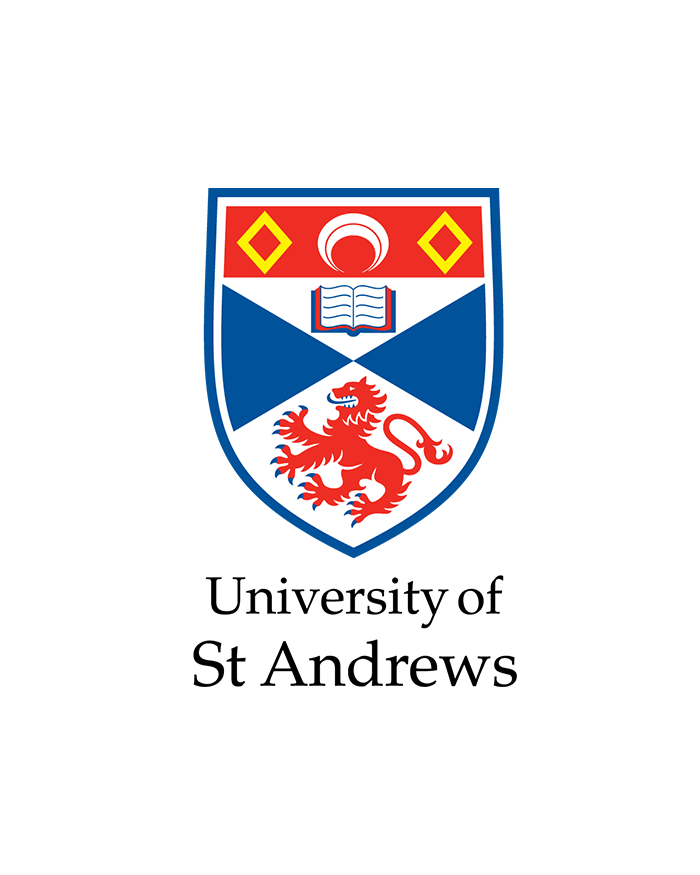 REQUEST FOR SINGLE CRYSTALSTRUCTURE DETERMINATIONResearcher:								Supervisor:Email:									Date:Your sample code [must be clearly marked on container]:Location of sample [if not in X-ray lab]:Molecular formula [at least an approximate formula is required]:Line drawing of expected structure:[include specific numbering scheme if required, and indicate any known stereocentres]Sensitivities of the compound: air/temperature/desolvation/other [specify]:Solvents used in recrystallization [specify separately for different crystallisation solvent conditions]:Other solvents used in preparation:Is an absolute structure determination needed [resolved chiral/enantiopure compounds]:Is data-collection at a specific temperature required [specify]? Account code [required]:Signature [required - must be authorised on this account]:[Signature not required if blanket permission given by PI]Are multiple data-collections authorised [required]? 		yes/noIs structure solution and refinement by the service wanted [default is yes]?		yes/noFOR X-RAY USE ONLYX-ray code: